CUT & BLOW DRY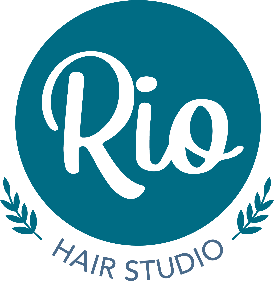 (Inclusive of shampoo & styling aid)	BLOW DRY / SET(Inclusive of shampoo & styling aid)COLOURING    All stylists’ (depending on length)*Prices are for one colour – multiples by quotation ** SKIN TEST REQUIRED 24-48 HOURS BEFORE **
HI / LO LIGHTS  (One colour only & depending on length)PERMING       All stylists’Prices start from £50.00 depending on length*HAIR UP STYLESPrices from £35.00 depending on length*BRIDAL / PROM / SPECIAL OCCASION HAIRBy quotation – includes trial sessionKyleighSelf employedKateHannahKatie APRMartynSelf employedShort£35.50£33.50£33.50£22.50£35.50Medium£37.50£35.50£35.50£24.50£36.50Long from*£39.50£37.50£37.50£25.50£38.50Restyle £42.00£40.50£40.50£30.00£40.50Wash & Cut£23.50£22.50£22.50£17.50£23.50Dry cuts from*£20.00£20.00£20.00£15.00£20.00KyleighSelf employedKatieHannahKatie APRMartynShort£22.00£21.50£21.50£18.50£22.00Medium £24.00£23.50£23.50£19.50£24.00Long from*£26.00£25.50£25.50£21.50£26.00Roots only£40.00Roots & ends from*£44.00*Full head colour from*£56.00*Toner from*£17.00*Vivid Colours £56.00 + £10 per colourHighlights£49.00*Full head highlights Back to back£56.00*T-section or short£45.00Balayage/ ombre from*£56.00*